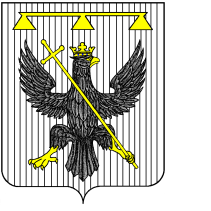 РОССИЙСКАЯ ФЕДЕРАЦИЯ
Тульская область
СОБРАНИЕ  ДЕПУТАТОВ
муниципального образования
Южно-Одоевское
Одоевского района3 – го созываРЕШЕНИЕ
от 29.06.2018                                   п. Стрелецкий                            № 39-193О внесении изменений в Решение Собрания депутатов муниципального образования Южно – Одоевское Одоевского района от 25.12.2017г. № 34-165 «О бюджете муниципального образования Южно – Одоевское Одоевского района на 2018 год и плановый период 2019 и 2020 годов»В соответствии с Федеральным Законом от 06.10.2003г. №131-ФЗ «Об общих принципах организации местного самоуправления в Российской Федерации, Уставом муниципального образования Южно – Одоевское Одоевского района, Собрание депутатов муниципального образования Южно-Одоевское Одоевского района РЕШИЛО:
         1. Внести изменения в Решение Собрания депутатов муниципального образования Южно – Одоевское Одоевского района от 25.12.2017г. № 34-165 «О бюджете муниципального образования Южно – Одоевское Одоевского района на 2018 год и плановый период 2019 и 2020 годов»:  
        1.1. Приложение 2 «Доходы муниципального образования Южно-Одоевское Одоевского района на 2018 год  и плановый период 2019 и 2020 годы» изложить в новой редакции (приложения 1);
        1.2. Приложение 4 «Ведомственная структура расходов бюджета муниципального образования Южно-Одоевское Одоевского района на 2018 год и плановый период 2019 и 2020 годов» изложить в новой редакции (приложение 2);
       1.3. Приложение 5 «Распределение бюджетных ассигнований бюджета муниципального образования Южно-Одоевское Одоевского района на 2018 год и плановый период 2019 и 2020 годов по разделам, подразделам, целевым статьям и видам расходов классификации расходов бюджетов Российской Федерации»  изложить в новой редакции (Приложение 3).
       2. Контроль за выполнением настоящего Решения возложить на постоянно действующую комиссию Собрания депутатов муниципального образования Южно – Одоевское Одоевского района по экономической политике, бюджету, налогам и собственности.
      3. Опубликовать настоящее Решение в районной общественно-политической газете «Новая жизнь. Одоевский район» и  разместить в информационно-коммуникационной сети «Интернет» на официальном сайте муниципального образования Южно-Одоевское Одоевского района odoevsk.ru.
     4. Настоящее Решение вступает в силу со дня официального опубликования. Глава муниципального образованияЮжно – Одоевское Одоевского района  	     В.А. СвистуновПриложение 1 
к решению  Собрания депутатов муниципального образования  Южно-Одоевское  Одоевского района  от ___________  № ______Приложение №2
к решению  Собрания депутатов муниципального образования  Южно-Одоевское  Одоевского района  от 25.12.2017  № 34-165Доходы муниципального образования Южно-Одоевское Одоевского района на 2018 год  и плановый период 2019 и 2020 годыГлава муниципального образования
Южно-Одоевское Одоевского района                                                                    В.А. СвистуновПриложение 2
к решению Собрания депутатов муниципального образования  Южно-Одоевское  Одоевского района  от № Приложение №4 
к решению Собрания депутатов муниципального образования  Южно-Одоевское  Одоевского района  от 25.12.2017г.  № 34-165Ведомственная структура расходов бюджета муниципального образования Южно-Одоевское Одоевского района на 2018 год и плановый период 2019 и 2020 годов                                                                                                                                                    (тыс.рублей)Глава муниципального образования
Южно-Одоевское Одоевского района	                                     В.А. СвистуновПриложение  №3к решению  Собрания депутатов муниципального образования  Южно-Одоевское  Одоевского района  от ______________ № _____Приложение №5 к решению  Собрания депутатов муниципального образования  Южно-Одоевское  Одоевского района  от 25.12.2017 № 34-165Распределение бюджетных ассигнований бюджета муниципального образования Южно-Одоевское Одоевского района на 2018 год и плановый период 2019 и 2020 годов по разделам, подразделам, целевым статьям и видам расходов классификации расходов бюджетов Российской Федерации                                                                                                                                                    (тыс.рублей)Глава муниципального образования
Южно-Одоевское Одоевского района	                                     В.А. СвистуновПояснительная записка к решению Собрания депутатов муниципального образования Южно – Одоевское Одоевского района «О внесении изменений в Решение Собрания депутатов муниципального образования Южно – Одоевское Одоевского района от 25.12.2017г. № 34-165 «О бюджете муниципального образования Южно – Одоевское Одоевского района на 2018 год и плановый период 2019 и 2020 годов»Доходы:  Изменение собственных доходов произошло путем увеличения доходов на 2931,5 тыс. руб., в том числе от земельного налога с организаций на 2127,1 тыс. руб.,и дохода от продажи земельных участков, находящихся в собственности сельских поселений (за исключением земельных участков муниципальных бюджетных и автономных учреждений) на 804,4 тыс. руб.Расходы: В связи с увеличением доходной части бюджета муниципального образования Южно-Одоевское Одоевского района было произведено перераспределение бюджетных ассигнований по следующим разделам:В разделе 01 «Общегосударственные расходы»:подраздел 0104 «Функционирование Правительства РФ, высших органов исполнительной власти субъектов РФ, местных администраций» произведено перераспределение бюджетных ассигнований увеличены бюджетные ассигнования на 1046,9 тыс. руб. в том числе по видам расхода: На 2018 год виды расходов уточнены: 121 вид расхода на 699,9 тыс. руб., 129вид расхода на 336,3 тыс. руб.244вид расхода на -18,6 тыс. руб.Резервный фонд увеличен на 29,3 тыс. руб.Раздел 05 «Жилищно-коммунальное – хозяйство» уменьшились ассигнования на благоустройство территории:244 вид расхода на 177,3 тыс. руб.Раздел 08 «Культура» увеличены ассигнования на содержание МКУК «Стрелецкий КДЦ» на 427,8 тыс. руб.:111 вид расхода на 219,9 тыс. руб.119 вид расхода на 74,8 тыс. руб.242 вид расхода на 9,6 тыс. руб.244 вид расхода на 138,5 тыс. руб.851 вид расхода на -15,0 тыс. руб.Раздел 10 «Социальная политика» бюджетные ассигнования увеличены на пенсионное обеспечение на 7,2 тыс. руб.Начальник отдела экономики и финансов администрации муниципального образования Южно – Одоевское Одоевского района	  О.Н. СолодковаНаименование показателейКод КБКСумма 2018годСумма2019годСумма2020годИТОГО ДОХОДОВ000 871 00000 00 0000 0006627,13810,73907,5ДОХОДЫ000 100 00000 00 0000 0005524,85524,82755,6Налоги на прибыль, доходы000 101 00000 00 0000 00080,080,080,0Налог на доходы физических лиц182 101 02020 01 0000 11080,080,080,0Налог на доходы физических лиц с доходов, источником которых является налоговый агент, за исключением доходов, в отношении которых исчисление и уплата налога осуществляются в соответствии со статьями 227, 2271 и 228 Налогового кодекса Российской Федерации182 101 02021 01 0000 11078,878,878,8Налог на доходы физических лиц с доходов, полученных от осуществления деятельности физическими лицами, зарегистрированными в качестве индивидуальных предпринимателей, нотариусов, занимающихся частной практикой, адвокатов, учредивших адвокатские кабинеты и других лиц, занимающихся частной практикой в соответствии со статьей 227 Налогового кодекса Российской Федерации182 101 02022 01 0000 1101,21,21,2Налог на совокупный налог182 105 00000 00 0000 00050,050,050,0Единый сельскохозяйственный налог182 105 03000 01 0000 00050,050,050,0Налоги на имущество000 106 00000 00 0000 0004590,42555,32625,6Налог на имущество физических лиц182 106 01000 00 0000 11063,365,065,0Налог на имущество физических лиц, взимаемый по ставкам, применяемым к объектам налогообложения, расположенным в границах сельских поселений182 106 01030 10 0000 11063,365,065,0Земельный налог182 106 06000 00 0000 1104527,12490,32560,6Земельный налог с организаций, обладающих земельным участком, расположенным в границах сельских  поселений182 106 06033 10 0000 1103627,11500,01500,0Земельный налог с физических лиц, обладающих земельным участком, расположенным в границах сельских поселений182 106 06043 10 0000 110900,0990,31060,6Доходы от продажи земельных участков, находящихся в собственности сельских  поселений (за исключением земельных участков муниципальных бюджетных и автономных учреждений)871 114 06025 10 0000 430804,40,00,0Безвозмездные поступления000 200 00000 00 0000 0001102,31125,41151,9Дотация от других бюджетов бюджетной системы РФ в т.ч.871 202 01000 00 0000 151831,9850,5869,8Дотации на выравнивание уровня бюджетной обеспеченности871 202 01001 00 0000 151831,9850,5869,8Субвенция от других бюджетов бюджетной системы РФ 871 202 00000 00 0000 151131,4132,8137,7Иные межбюджетные трансферты на реализацию постановления871 2 02 04999 10 0000 151139,0142,1144,4ВСЕГО ДОХОДОВ6627,13810,73907,5НаименованиеГРБСразделПодразделЦелеваястатьяВид расходовСумма2018г.Сумма2019г.Сумма2020г.Общегосударственные  вопросы871010000000000000003212,22167,22266,4Функционирование Правительства РФ, высших органов исполнительной власти субъектов РФ, местных администраций871010400000000000003145,92129,12227,3Центральный аппарат871010483200000000003145,92129,12227,3Выполнение функций органами местного самоуправления871010483200000000003145,92129,12227,3Расходы на выплаты по оплате труда центральному аппарату в рамках непрограммного направления деятельности «Обеспечение функционирования местных администраций»871010483200001101202734,21757,11884,6Фонд оплаты труда муниципальных органов871010483200001101212100,01447,11534,6Начисления на фонд оплаты труда87101048320000110129634,2310,0350,0Закупка товаров, работ, услуг в сфере информационно-коммуникационных технологий87101048320000190242142,0153,4153,4Прочая закупка товаров, работ и услуг для государственных (муниципальных) нужд87101048320000190244259,7208,6308,6Уплата налога на имущество организаций и земельного налога 871010483200001908511,51,51,5Уплата прочих налогов, сборов и иных платежей8710104 83200001908521,51,51,5Уплата иных платежей871010483200001908537,07,07,0Резервные фонды8710111990000000000066,338,139,1Непрограммные расходы8710111999000000000066,338,139,1Резервные фонды местных администраций8710111999002775000066,338,139,1Прочая закупка товаров, работ и услуг для государственных (муниципальных) нужд8710111999002775024466,338,139,1Национальная оборона87102009990000000000131,4132,8137,7Мобилизационная и вневойсковая подготовка87102030000000000000131,4132,8137,7Иные непрограммные мероприятия87102039990000000000131,4132,8137,7Осуществление первичного воинского учета на территориях, где отсутствуют военные комиссариаты, по иным непрограммным мероприятиям в рамках непрограммных расходов87102039990051180000131,4132,8137,7Расходы87102039990051180120106,9111,2115,7Фонд оплаты труда и страховые взносы87102039990051180120106,9111,2115,7Фонд оплаты труда 8710203999005118012180,987,691,3Начисления на фонд оплаты труда8710203999005118012921,623,624,4Закупка товаров, работ, услуг в сфере информационно-коммуникационных технологий871020399900511802428,911,612,0Прочая закупка товаров, работ и услуг для государственных (муниципальных) нужд8710203999005118024420,010,010,0Национальная безопасность и правоохранительная деятельность8710300000000000000038,039,055,0Защита территории от чрезвычайных ситуаций природного и техногенного характера, гражданская оборона871030900000000000015,517,015,0Муниципальная программа «Гражданская оборона, защита населения и территории от чрезвычайных ситуаций, обеспечения пожарной безопасности и безопасности людей на водных объектах на 2015-2017 годы»8710309031002727000015,517,015,0Приобретение наглядной информации (2 стенда)871030903101272700000,05,00,0Прочая закупка товаров, работ, услуг для государственных (муниципальных) нужд.871030903101272702440,05,00,0Приобретение рупорного громкоговорителя (для улиц)8710309031022727000010,05,00,0Прочая закупка товаров, работ, услуг для государственных (муниципальных) нужд.8710309031022727024410,05,00,0Приобретение противогазов ПМК-2871030903103272700000,00,015,0Прочая закупка товаров, работ, услуг для государственных (муниципальных) нужд.871030903103272702440,00,015,0Приобретение комплекта плакатов по ГО ЧС871030903104272700000,05,00,0Прочая закупка товаров, работ, услуг для государственных (муниципальных) нужд.871030903104272702440,05,00,0Приобретение запрещающих знаков «Купаться запрещено»871030903105272700002,52,00,0Прочая закупка товаров, работ, услуг для государственных (муниципальных) нужд.871030903105272702442,52,00,0Приобретение предупреждающих табличек «Осторожно тонкий лед»871030903106272700003,00,00,0Прочая закупка товаров, работ, услуг для государственных (муниципальных) нужд.871030903106272702443,00,00,0Осуществление мероприятий по защите территории от чрезвычайных ситуаций природного и техногенного характера, гражданская оборона по иным непрограммным мероприятиям в рамках непрограммных расходов871030999900272700000,00,00,0Прочая закупка товаров, работ, услуг для государственных (муниципальных) нужд.871030999900272702440,00,00,0Пожарная безопасность871031000000000000022,522,040,0Муниципальная программа «Гражданская оборона, защита населения и территории от чрезвычайных ситуаций, обеспечения пожарной безопасности и безопасности людей на водных объектах на 2015-2017 годы»871031003000000000022,522,040,0Приобретение ранцевых огнетушителей871031003201272700000,012,012,5Прочая закупка товаров, работ и услуг для государственных (муниципальных) нужд871031003201272702440,012,012,5Приобретение противопожарного инвентаря для оборудования населенных пунктов8710310032032727000017,50,017,5Прочая закупка товаров, работ и услуг для государственных (муниципальных) нужд8710310032032727024417,50,017,5Приобретение пожарного крана в с. Петровское, с. Лосинское871031003204272700005,05,00,0Прочая закупка товаров, работ и услуг для государственных (муниципальных) нужд871031003204272702445,05,00,0Приобретение пожарного гидранта871031003205272700000,00,05,0Прочая закупка товаров, работ и услуг для государственных (муниципальных) нужд871031003205272702440,00,05,0Приобретение порошковых огнетушителей871031003206272700000,05,05,0Прочая закупка товаров, работ и услуг для государственных (муниципальных) нужд871031003206272702440,05,05,0Осуществление мероприятий по пожарной безопасности, по иным непрограммным мероприятиям в рамках непрограммных расходов871031099900272700000,00,00,0Прочая закупка товаров, работ и услуг для государственных (муниципальных) нужд871031099900272702440,00,00,0 Национальная экономика871041000000000000001271,60,000,00Связь и информатика8710410000000000000070,70,000,00Непрограммные расходы8710410990000000000070,70,000,00Иные непрограммные  мероприятия8710410999008045024270,70,000,00Другие вопросы в области национальной экономики871041299900272402441200,90,000,00Мероприятия в области национальной экономики871041299900272402441200,90,000,00Жилищно-коммунальное хозяйство87105000000000000000313,7121,2150,8Благоустройство87105030000000000000313,7121,2150,8Осуществление мероприятий по благоустройству по непрограммным мероприятиям в рамках непрограммных расходов87105039900000000000313,7121,2150,8Иные непрограммные расходы87105039990000000000313,7121,2150,8Прочая закупка товаров, работ и услуг для государственных (муниципальных) нужд 87105039990027410244313,7121,2150,8Культура и  кинематография876080000000000000001451,81074,0921,0Культура876080100000000000001451,81074,0921,0Расходы на выплаты по оплате труда работникам культуры в рамках непрограммного направления деятельности "Обеспечение функционирования учреждений культуры"87608019990000590110870,7603,1642,6Фонд оплаты труда учреждений87608019990000590111650,7457,9497,4Начисления на фонд оплаты труда87608019990000590119220,0145,2145,2Уплата налога на имущество организаций и земельного налога 8760801999000059085115,030,030,0Уплата прочих налогов, сборов и иных платежей876080199900005908520,00,00,0Уплата иных платежей876080199900005908534,04,04,0Непрограммные расходы87608019900000000000408,1154,8100,0Иные непрограммные мероприятия87608019990000000000408,1154,8100,0Закупка товаров, работ, услуг в сфере информационно-коммуникационных технологий8760801999000059024258,148,548,5Прочая закупка товаров, работ и услуг для государственных (муниципальных) нужд87608019990000590244350,0106,351,5Расходы на выплату персонала на повышение оплаты труда работников культурно-досуговых учреждений (Постановление Правительства Тульской области от 28.05.2013г. № 239)87608019990080120111139,0142,1144,4Муниципальная программа «Энергосбережения и повышения энергетической эффективности на 2017-2019 годы»87608010100002724000015,0140,00,0Замена ламп энергосберегающих в Стрелецком ДК8760801012012724000015,00,00,0Прочая закупка товаров, работ и услуг для государственных (муниципальных) нужд8760801012012724024415,015,00,0Перевод котельной Стрелецкого ДК с твердого топлива на газ876080101202272400000,0125,00,0Прочая закупка товаров, работ и услуг для государственных (муниципальных) нужд8760801012002272402440,0125,00,0 Физическая культура и спорт8711100000000000000020,00,00,0Физическая культура 8711101000000000000020,00,00,0Реализация мероприятий по муниципальной программе «Физическая культура и спорт на 2016-2018 годы»87111010400060570000
20,00,0
0,0Мероприятия в области здравоохранения, спорта и физической культуры, туризма8711101040006057000020,00,00,0Проведение спортивных мероприятий871110104001605700003,00,00,0Прочая закупка товаров, работ, услуг для государственных (муниципальных) нужд871110104000605702443,00,00,0Проведение спортивных мероприятий8711101040026057000017,00,00,0Прочая закупка товаров, работ, услуг для государственных (муниципальных) нужд8711101040026057024417,00,00,0Социальная политика87110000000000000000188,4181,2181,2Пенсионное обеспечение87110010000000000000188,4181,2181,2Непрограммные расходы87110019900000000000188,4181,2181,2Иные непрограммные расходы87110019990000000000188,4181,2181,2Расходы, связанные с назначением и выплатой пенсии за выслугу лет муниципальным служащим и ежемесячная доплата к трудовой пенсии лицам, замещающим муниципальные должности в муниципальном образовании Южно-Одоевское Одоевского района в рамках непрограммных расходов87110019990027360310188,4181,2181,2Социальное обеспечение и иные выплаты населению87110019990027360312188,4181,2181,2Условно нераспределенные расходы9999999009990090095,3195,4ИТОГО6627,13810,73907,5НаименованиеразделПодразделЦелеваястатьяВид расходовСумма2018г.Сумма2019г.Сумма2020г.Общегосударственные  вопросы010000000000000003212,22167,22266,4Функционирование Правительства РФ, высших органов исполнительной власти субъектов РФ, местных администраций010400000000000003145,92129,12227,3Центральный аппарат010483200000000003145,92129,12227,3Выполнение функций органами местного самоуправления010483200000000003145,92129,12227,3Расходы на выплаты по оплате труда центральному аппарату в рамках непрограммного направления деятельности «Обеспечение функционирования местных администраций»010483200001101202734,21757,11884,6Фонд оплаты труда муниципальных органов010483200001101212100,01447,11534,6Начисления на фонд оплаты труда01048320000110129634,2310,0350,0Закупка товаров, работ, услуг в сфере информационно-коммуникационных технологий01048320000190242142,0153,4153,4Прочая закупка товаров, работ и услуг для государственных (муниципальных) нужд01048320000190244259,7208,6308,6Уплата налога на имущество организаций и земельного налога 010483200001908511,51,51,5Уплата прочих налогов, сборов и иных платежей0104 83200001908521,51,51,5Уплата иных платежей010483200001908537,07,07,0Резервные фонды0111990000000000066,338,139,1Непрограммные расходы0111999000000000066,338,139,1Резервные фонды местных администраций0111999002775000066,338,139,1Прочая закупка товаров, работ и услуг для государственных (муниципальных) нужд0111999002775024466,338,139,1Национальная оборона02009990000000000131,4132,8137,7Мобилизационная и вневойсковая подготовка02030000000000000131,4132,8137,7Иные непрограммные мероприятия02039990000000000131,4132,8137,7Осуществление первичного воинского учета на территориях, где отсутствуют военные комиссариаты, по иным непрограммным мероприятиям в рамках непрограммных расходов02039990051180000131,4132,8137,7Расходы02039990051180120106,9111,2115,7Фонд оплаты труда и страховые взносы02039990051180120106,9111,2115,7Фонд оплаты труда 0203999005118012180,987,691,3Начисления на фонд оплаты труда0203999005118012921,623,624,4Закупка товаров, работ, услуг в сфере информационно-коммуникационных технологий020399900511802428,911,612,0Прочая закупка товаров, работ и услуг для государственных (муниципальных) нужд0203999005118024420,010,010,0Национальная безопасность и правоохранительная деятельность0300000000000000038,039,055,0Защита территории от чрезвычайных ситуаций природного и техногенного характера, гражданская оборона030900000000000015,517,015,0Муниципальная программа «Гражданская оборона, защита населения и территории от чрезвычайных ситуаций, обеспечения пожарной безопасности и безопасности людей на водных объектах на 2015-2017 годы»0309031002727000015,517,015,0Приобретение наглядной информации (2 стенда)030903101272700000,05,00,0Прочая закупка товаров, работ, услуг для государственных (муниципальных) нужд.030903101272702440,05,00,0Приобретение рупорного громкоговорителя (для улиц)0309031022727000010,05,00,0Прочая закупка товаров, работ, услуг для государственных (муниципальных) нужд.0309031022727024410,05,00,0Приобретение противогазов ПМК-2030903103272700000,00,015,0Прочая закупка товаров, работ, услуг для государственных (муниципальных) нужд.030903103272702440,00,015,0Приобретение комплекта плакатов по ГО ЧС030903104272700000,05,00,0Прочая закупка товаров, работ, услуг для государственных (муниципальных) нужд.030903104272702440,05,00,0Приобретение запрещающих знаков «Купаться запрещено»030903105272700002,52,00,0Прочая закупка товаров, работ, услуг для государственных (муниципальных) нужд.030903105272702442,52,00,0Приобретение предупреждающих табличек «Осторожно тонкий лед»030903106272700003,00,00,0Прочая закупка товаров, работ, услуг для государственных (муниципальных) нужд.030903106272702443,00,00,0Осуществление мероприятий по защите территории от чрезвычайных ситуаций природного и техногенного характера, гражданская оборона по иным непрограммным мероприятиям в рамках непрограммных расходов030999900272700000,00,00,0Прочая закупка товаров, работ, услуг для государственных (муниципальных) нужд.030999900272702440,00,00,0Пожарная безопасность031000000000000022,522,040,0Муниципальная программа «Гражданская оборона, защита населения и территории от чрезвычайных ситуаций, обеспечения пожарной безопасности и безопасности людей на водных объектах на 2015-2017 годы»031003000000000022,522,040,0Приобретение ранцевых огнетушителей031003201272700000,012,012,5Прочая закупка товаров, работ и услуг для государственных (муниципальных) нужд031003201272702440,012,012,5Приобретение противопожарного инвентаря для оборудования населенных пунктов0310032032727000017,50,017,5Прочая закупка товаров, работ и услуг для государственных (муниципальных) нужд0310032032727024417,50,017,5Приобретение пожарного крана в с. Петровское, с. Лосинское031003204272700005,05,00,0Прочая закупка товаров, работ и услуг для государственных (муниципальных) нужд031003204272702445,05,00,0Приобретение пожарного гидранта031003205272700000,00,05,0Прочая закупка товаров, работ и услуг для государственных (муниципальных) нужд031003205272702440,00,05,0Приобретение порошковых огнетушителей031003206272700000,05,05,0Прочая закупка товаров, работ и услуг для государственных (муниципальных) нужд031003206272702440,05,05,0Осуществление мероприятий по пожарной безопасности, по иным непрограммным мероприятиям в рамках непрограммных расходов031099900272700000,00,00,0Прочая закупка товаров, работ и услуг для государственных (муниципальных) нужд031099900272702440,00,00,0 Национальная экономика041000000000000001271,60,000,00Связь и информатика0410000000000000070,70,000,00Непрограммные расходы0410990000000000070,70,000,00Иные непрограммные  мероприятия0410999008045024270,70,000,00Другие вопросы в области национальной экономики041299900272402441200,90,000,00Мероприятия в области национальной экономики041299900272402441200,90,000,00Жилищно-коммунальное хозяйство05000000000000000313,7121,2150,8Благоустройство05030000000000000313,7121,2150,8Осуществление мероприятий по благоустройству по непрограммным мероприятиям в рамках непрограммных расходов05039900000000000313,7121,2150,8Иные непрограммные расходы05039990000000000313,7121,2150,8Прочая закупка товаров, работ и услуг для государственных (муниципальных) нужд 05039990027410244313,7121,2150,8Культура и  кинематография080000000000000001451,81074,0921,0Культура080100000000000001451,81074,0921,0Расходы на выплаты по оплате труда работникам культуры в рамках непрограммного направления деятельности "Обеспечение функционирования учреждений культуры"08019990000590110870,7603,1642,6Фонд оплаты труда учреждений08019990000590111650,7457,9497,4Начисления на фонд оплаты труда08019990000590119220,0145,2145,2Уплата налога на имущество организаций и земельного налога 0801999000059085115,030,030,0Уплата прочих налогов, сборов и иных платежей080199900005908520,00,00,0Уплата иных платежей080199900005908534,04,04,0Непрограммные расходы08019900000000000408,1154,8100,0Иные непрограммные мероприятия08019990000000000408,1154,8100,0Закупка товаров, работ, услуг в сфере информационно-коммуникационных технологий0801999000059024258,148,548,5Прочая закупка товаров, работ и услуг для государственных (муниципальных) нужд08019990000590244350,0106,351,5Расходы на выплату персонала на повышение оплаты труда работников культурно-досуговых учреждений (Постановление Правительства Тульской области от 28.05.2013г. № 239)08019990080120111139,0142,1144,4Муниципальная программа «Энергосбережения и повышения энергетической эффективности на 2017-2019 годы»08010100002724000015,0140,00,0Замена ламп энергосберегающих в Стрелецком ДК0801012012724000015,00,00,0Прочая закупка товаров, работ и услуг для государственных (муниципальных) нужд0801012012724024415,015,00,0Перевод котельной Стрелецкого ДК с твердого топлива на газ080101202272400000,0125,00,0Прочая закупка товаров, работ и услуг для государственных (муниципальных) нужд0801012002272402440,0125,00,0 Физическая культура и спорт1100000000000000020,00,00,0Физическая культура 1101000000000000020,00,00,0Реализация мероприятий по муниципальной программе «Физическая культура и спорт на 2016-2018 годы»11010400060570000
20,00,0
0,0Мероприятия в области здравоохранения, спорта и физической культуры, туризма1101040006057000020,00,00,0Проведение спортивных мероприятий110104001605700003,00,00,0Прочая закупка товаров, работ, услуг для государственных (муниципальных) нужд110104000605702443,00,00,0Проведение спортивных мероприятий1101040026057000017,00,00,0Прочая закупка товаров, работ, услуг для государственных (муниципальных) нужд1101040026057024417,00,00,0Социальная политика10000000000000000188,4181,2181,2Пенсионное обеспечение10010000000000000188,4181,2181,2Непрограммные расходы10019900000000000188,4181,2181,2Иные непрограммные расходы10019990000000000188,4181,2181,2Расходы, связанные с назначением и выплатой пенсии за выслугу лет муниципальным служащим и ежемесячная доплата к трудовой пенсии лицам, замещающим муниципальные должности в муниципальном образовании Южно-Одоевское Одоевского района в рамках непрограммных расходов10019990027360310188,4181,2181,2Социальное обеспечение и иные выплаты населению10019990027360312188,4181,2181,2Условно нераспределенные расходы9999999009990090095,3195,4ИТОГО6627,13810,73907,5